Travail à faireAprès avoir lu le document répondez aux questions suivantes.Quel est le sens de cette démarche ?Recherchez sur internet ce qu’est le RFI ? quelle en est sa traduction en français ?Justifiez les étapes 3 et 4 du sourcing fournisseur.Que représente la short list de l’étape 7 et quelles sont les caractéristiques des entreprises qui en font partie ?Doc.  Les étapes du sourcing fournisseurshttp://www.buymadeeasy.com/ Source : extraits de l'ouvrage "Fonction achats : Méthodes et exercices à l'usage de l'acheteur", dans "Les étapes du sourcing fournisseurs - fiche pratique 11". Auteur : Brice MALM.1. Réaliser un inventaire des fournisseurs susceptibles de répondre aux besoins de l'entrepriseCréer une première liste de fournisseurs avec lesquels l'entreprise travaille déjà, ainsi qu'une deuxième liste constituée des fournisseurs référencés.2.  Identifier les sources d'informations qui permettront d'identifier les meilleurs fournisseursCollecter les fiches des fournisseurs du panel existant.Sélectionner les sources d'information payantes telles que des prestataires spécialistes du sourcing ou des places de marché.Sélectionner les sources d'information gratuites telles que les salons professionnels, les catalogues fournisseurs ou les syndicats et fédérations professionnels.3. Etablir la Request for Information (RFI)Définir les principales thématiques de la RFI telles que l'offre de service, la compétitivité tarifaire, la solidité et solvabilité, la compétence industrielle, la réactivité, la proximité géographique, les moyens de production, la démarche qualité, les références et le contact commercial.4. Collecter les réponses et informations sur les fournisseurs à l’aide de la RFIPrendre un premier contact par téléphone avec le fournisseur pour aborder les questions d’ordre général. Envoyer directement la RFI au fournisseur en lui indiquant une date de retour.5. Rencontrer des fournisseursUne rencontre couplée à une visite d’entreprise peut être nécessaire pour mieux évaluer les compétences technologiques des fournisseurs.6. Analyser les informations fournisseurs recueilliesRéceptionner et classer les informations collectéesRéaliser une analyse multicritère des informations7. Établir la short list des fournisseurs retenus pour participer à l’appel d'offresRéponsesQuel est le sens de cette démarche ?Recherchez sur internet ce qu’est le RFI ? quelle en est sa traduction en français ?Justifiez les étapes 3 et 4 du sourcing fournisseur.Que représente la short list de l’étape 7 et quelles sont les caractéristiques des entreprises qui en font partie ?Réflexion 2 - Trouver des fournisseurs fiablesRéflexion 2 - Trouver des fournisseurs fiablesRéflexion 2 - Trouver des fournisseurs fiablesDurée : 15’ou 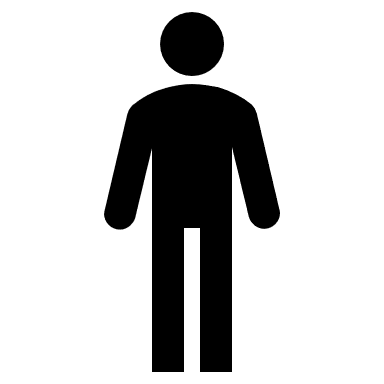 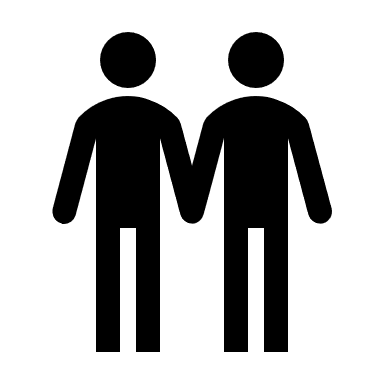 Source